Republika e Shqiperisë						 	Formulari Nr 3Atoriteti kontraktor:Bashkia Mallakastër		                       Ballsh,17-03-2016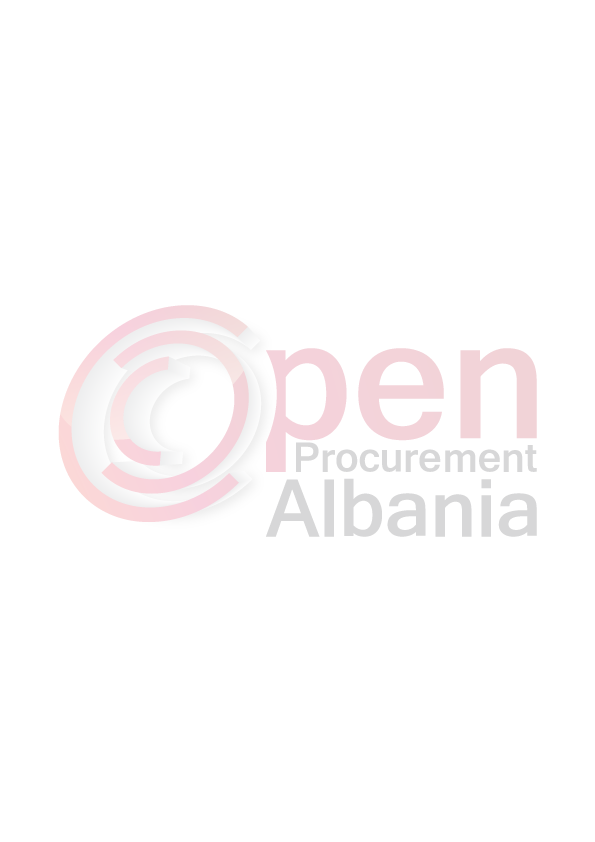 FTESË PËR OFERTËEmri dhe adresa e autoritetit kontraktorEmri:			Bashkia Mallakastër	Adresa:			Ballsh MallakastërTel:			031322111E-mail:			bashkiamallakaster@gmail.comAdresa e internetit:	Emri  dhe adresa e personit pergjegjesEmri:			Aleksander RamaAdresa:			Ballsh MallakastërTel:			031322111E-mail			aleksander.rama78@gmail.comBashkia Mallakaster do te zhvillojë procedurën e prokurimit me vlerë të vogël me fond limit prej               16 400 (Gjashtembedhjete mije e katerqind )leke  pa tvsh   me objekt:Siguracion automjetiData e zhvillimit te procedures  do te jete date 18-03-2016 ora 13.00 ne adresen www.app.gov.alJeni te lutur te paraqesni oferten tuaj per kete objekt prokurimi me keto te dhena(specifikimet teknike):-Operatori fitues duhet te lidhe kontraten brenda 1 dite pune nga data e zhvillimit te procedures se tenderit (shpallja e fituesit),Ne ofertën e tij,ofertuesi duhet të paraqesë të dhëna të plota të personit të kontaktit.TITULLARI I AUTORITETIT KONTRAKTOR			                     	                        Agron Kapllanaj NrEmertimiNjesia Sasia1Autoveture Mercedes  Benz tipi ML 270 CDI, Targa AA 255 BZCopë1